Атырау облсы Құрманғазы ауданы  Алға селосы Әбу Сәрсенбаев жалпы орта мектебі  мектепалды даярлық тәрбиешісіПауешова  Гульнар  ТлеккқабылқызыБілім  беру саласы:  КоммуникацияҰйымдастырылған оқу қызметі:  Сауат ашу негіздеріСабақтың тақырыбы: Ы ы дыбысы мен әрпі
Сабақтың мақсаты:  Жаңа Ы дыбысы және оның әріп таңбасымен таныстыру.  Ы дыбысы бар сөздер айтып талдау  Сөйлем,  сөз,  туралы ұғымдарды кеңейту. Балалардың ойлауын,   сөйлеу  тілін дамыту.Сабақтың көрнекілігі: Ыдыс,  қарлығаш, сиыр суреттері, кеспе әріп.  Ы дыбысы сауат ташу тапсырмасы бейнеролик
Сабақтың әдіс-тәсілдері: топпен  , жеке , жұптық тапсырмалар  талдау-жинақтау, сөздік, көрнекілік, әңгімелеуКүтілетін нәтиже: Нені біледі: Балалар дыбыс пен әріп туралы толық білдіБілуі керек: Сурет бойынша сөйлеуді меңгерді  Түсінігі: Суреттерді, дыбыстарды ажыратуды түсінді.Іс-әрекет кезеңдері                 Педагогтің  іс-әрекетіБалалардың іс-әрекетіЫнталандыру Сезімді ояту Шаттық шеңберін құруКел балалар тұрайық шаттық шеңбер құрайықАрмысың қайырымды аспан ана Армысың шапағатшы күн анаАрмысың мейірімді жер анаАрмысың достарым сендерді көрсем қуанам Психологиялық дайындық жасау:Көніл күйлерің қалай ?Сабаққа дайындықтарың қалай?Ынтаныз ше ?Ендеше басатайық?Шаттық шеңберінде орындайдыКереметТамашаҒажапОІзденістер Ұйымдастыру Ой қозғау:"Ала бұзау'' (авт. Ерешова К.) атты әңгімесін оқу.Балалар, сонда біз әнгімеден   не естідік  дыбыс дегеніміз не?Дыбыстар нешеге бөлінеді— Дауысты дыбыстар қалай айтылады?        Дауыссыз дыбыстар қалай айтылады?Дауысты дыбысты қандай текшемен белгілейміз Дауыссыз дыбысты қандай текшемеен белгілейміз Ал балалар мына кассадан тұрған нелер Әріп дегеніміз не жарайсыңдарБалалар біз сауат ашу сабағында қандай  әріптермен таныстық?Кассадан  өтілген әріптерді  атау.Біз өткен оқу іс әрекетімізде қандай дыбыспен таныстық «Сөз ойла тез ойла » ойыны арқылы С, Б  дыбысына  сөз ойлау,  Әр сөз ойлаған балаға тәтті конфеть арқылы бағалап отырамыз.ойын соңында конфеть көп жинаған топ жеңіске жетеді.Жарайсыңдар балалар біз сөз ойладық осы сөз неден тұрады Сөйлем неден тұрады1 топ : сурет  бойынша  сөзге сөйлем ойлау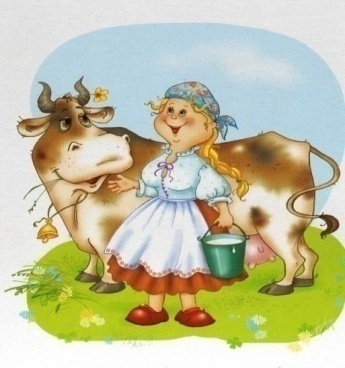 2топ   :  сурет бойынша сөзді буынға бөледі неліктен сөз 1, 2,3 буынға бөлініп тұр  түсіндіреді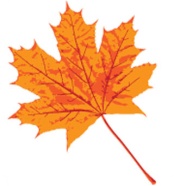 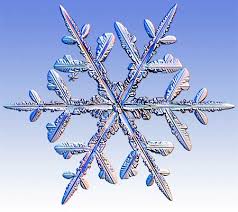 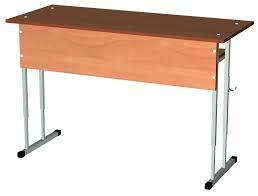 3 топ:    суреттегі сөздерге  дыбыстық талдау жасайды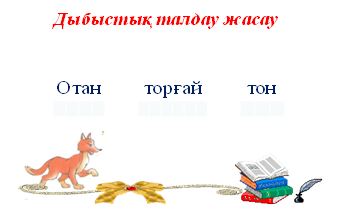 Жаңа сабақ :  Миға шабул:Балалардың назарын асхана орталығына  аудару: орталыққа бір қызды шақырып оның іс әрекетіне шағын әнгіме ойлату.             жарайсыңдарБалалар, енді шыны, қасық, тәрелке, шәйнектерді бір сөзбен қалай айтуға болады. Ыдыс сөзін бірнеше рет қайталап, созып айтқызу (Ы - ы - ды -ы - ы - с).Сөздің басында қандай дыбыс естіледі?Ы дыбысының бас және кіші әріптері көрсетіледі.Жарайсыңдар біз бүгін тағы жаңа әріп Ы дыбысымен танысамызТақтаға Ы дыбысына байланысты көрнекілік ілу.Тыңдалым Бейнеролик тыңдата отырып ондағы тапсырмаларды бірге орындату:Жарайды балалар  Айтылуына қарай Ы қандай дыбыс деп ойлайсыңдар? Жуан айтыла ма, жіңішке айтылама?- Демек, ы дыбысы – жуан дауысты дыбыс Бірге оқылық:кеспе әріптердің көмегімен буындар құрастырып, оларды сынып оқушыларына оқыту (ыл, ыс, ыр, ыс, ыш, ыс).              Тіл ұстарту жаттығуы.          Ыс-ыс-ыс           Келіп қалды қыс.Дәптермен жұмыс.Үлгі бойынша ы дыбысының кіші және бас әрпін бастырып жазадыТоптық жұмыс:.3 топқа Үлестірмелі суреттер беріп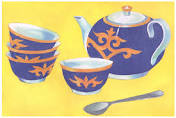 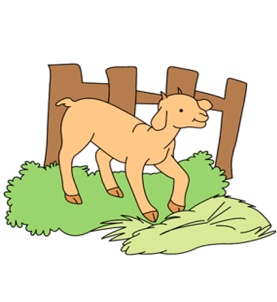 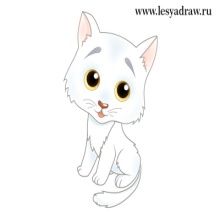 Ыдыс, мысық, қозы сөздерін буынға бөлгізу дыбыстық талдау жасатып, ондағы ы дыбысының орнын ажыратқызу. «Кім жылдам» Жұптық  тапсырма :  қима әріптердің көмегімен Ырыс, Ыдыс ,Шыны сөздерін жазуШеңбер бойында доп алмастыра отырып сұраққа жауап беру арқылы сабақты аяқтауДыбысДыбысты құлақпен естиміз ауызбен айтамызӘнгіме құрауға қызығушылық танытады-дыбыстан-  сөзденБұл – ас бөлмесі. Айжан үстелдің үстін жинады. Ол шыны қасық, тәрелкелер жуды.    ЫдысЫдысЫ дыбысыЫОйын тапсырмаларды орындай отырады ЖуанБалалар бірге оқидыЖаттығуды бірге қайталайдыБалалар тапсырмаларды қызығушылықпен орындайдыЫ дыбысыменДауыстыСозылып еркін айтыладыОй қозғау:"Ала бұзау'' (авт. Ерешова К.) атты әңгімесін оқу.Балалар, сонда біз әнгімеден   не естідік  дыбыс дегеніміз не?Дыбыстар нешеге бөлінеді— Дауысты дыбыстар қалай айтылады?        Дауыссыз дыбыстар қалай айтылады?Дауысты дыбысты қандай текшемен белгілейміз Дауыссыз дыбысты қандай текшемеен белгілейміз Ал балалар мына кассадан тұрған нелер Әріп дегеніміз не жарайсыңдарБалалар біз сауат ашу сабағында қандай  әріптермен таныстық?Кассадан  өтілген әріптерді  атау.Біз өткен оқу іс әрекетімізде қандай дыбыспен таныстық «Сөз ойла тез ойла » ойыны арқылы С, Б  дыбысына  сөз ойлау,  Әр сөз ойлаған балаға тәтті конфеть арқылы бағалап отырамыз.ойын соңында конфеть көп жинаған топ жеңіске жетеді.Жарайсыңдар балалар біз сөз ойладық осы сөз неден тұрады Сөйлем неден тұрады1 топ : сурет  бойынша  сөзге сөйлем ойлау2топ   :  сурет бойынша сөзді буынға бөледі неліктен сөз 1, 2,3 буынға бөлініп тұр  түсіндіреді3 топ:    суреттегі сөздерге  дыбыстық талдау жасайдыЖаңа сабақ :  Миға шабул:Балалардың назарын асхана орталығына  аудару: орталыққа бір қызды шақырып оның іс әрекетіне шағын әнгіме ойлату.             жарайсыңдарБалалар, енді шыны, қасық, тәрелке, шәйнектерді бір сөзбен қалай айтуға болады. Ыдыс сөзін бірнеше рет қайталап, созып айтқызу (Ы - ы - ды -ы - ы - с).Сөздің басында қандай дыбыс естіледі?Ы дыбысының бас және кіші әріптері көрсетіледі.Жарайсыңдар біз бүгін тағы жаңа әріп Ы дыбысымен танысамызТақтаға Ы дыбысына байланысты көрнекілік ілу.Тыңдалым Бейнеролик тыңдата отырып ондағы тапсырмаларды бірге орындату:Жарайды балалар  Айтылуына қарай Ы қандай дыбыс деп ойлайсыңдар? Жуан айтыла ма, жіңішке айтылама?- Демек, ы дыбысы – жуан дауысты дыбыс Бірге оқылық:кеспе әріптердің көмегімен буындар құрастырып, оларды сынып оқушыларына оқыту (ыл, ыс, ыр, ыс, ыш, ыс).              Тіл ұстарту жаттығуы.          Ыс-ыс-ыс           Келіп қалды қыс.Дәптермен жұмыс.Үлгі бойынша ы дыбысының кіші және бас әрпін бастырып жазадыТоптық жұмыс:.3 топқа Үлестірмелі суреттер беріпЫдыс, мысық, қозы сөздерін буынға бөлгізу дыбыстық талдау жасатып, ондағы ы дыбысының орнын ажыратқызу. «Кім жылдам» Жұптық  тапсырма :  қима әріптердің көмегімен Ырыс, Ыдыс ,Шыны сөздерін жазуШеңбер бойында доп алмастыра отырып сұраққа жауап беру арқылы сабақты аяқтауДыбысДыбысты құлақпен естиміз ауызбен айтамызӘнгіме құрауға қызығушылық танытады-дыбыстан-  сөзденБұл – ас бөлмесі. Айжан үстелдің үстін жинады. Ол шыны қасық, тәрелкелер жуды.    ЫдысЫдысЫ дыбысыЫОйын тапсырмаларды орындай отырады ЖуанБалалар бірге оқидыЖаттығуды бірге қайталайдыБалалар тапсырмаларды қызығушылықпен орындайдыЫ дыбысыменДауыстыСозылып еркін айтылады